Departement für Bau und Umwelt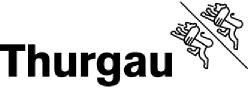 Formular Nr. 7a: Teilung eines überbauten Grundstücks gemäss § 80 PBG (alte Baubegriffe anwendbar)FeststellungsentscheidGemeinde 	 Massgebende Beurteilungsgrundlagen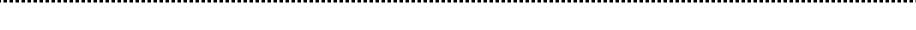 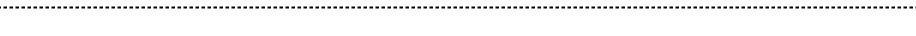 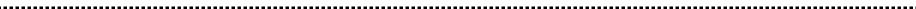 ErwägungenWird die Ausnützung durch die Teilung auf ein anderes Grundstück verlagert, so stellt die zuständige Gemeindebehörde durch Verfügung fest, in welchem Mass dieses Grundstück bereits in die Berechnung der Ausnützung einbezogen worden ist. Die Vorbelastung der Ausnützung ist im Grundbuch als öffentlich-rechtliche Eigentumsbeschränkung anzumerken (§ 80 Abs. 2 PBG).Parzelle Nr. 	 mit einer anrechenbaren Landfläche von	m2 soll gemäss Muta- tionsurkunde Nr. 	 in 	 Parzellen aufgeteilt werden. Die aktuelle Ausnützungsziffer(AZ) / Baumassenziffer (BMZ) in der	-Zone beträgt  	Dies ergibt einemaximal anrechenbare Landfläche von 	 m2. Auf der Parzelle Nr. 	 wurden gemäss der/den Baubewilligung/en vom	und	Bauten undAnlagen mit insgesamt	m2 Bruttogeschossfläche /	m3 
Bauvolumen bewilligt. Hierfür war eine anrechenbare Landfläche von gesamthaft	 m2 erforderlich. Gemäss Mutationsurkunde beträgt die Fläche der alten ParzelleNr. 	 noch 	 m2 . Die neue Parzelle Nr. ist somit bereits mit	 m2anrechenbarer Landfläche in die Nutzungsberechnung auf Parzelle Nr. 	 (alt) einbezo- 
gen.2/4Die Gemeinde	entscheidet:Es wird festgestellt, dass die neue Parzelle Nr. ………..mit 	 m2 in dieBerechnung der Ausnützung der alten Parzelle Nr. 	 einbezogen ist.Diese Verfügung ist als „öffentliche-rechtliche Eigentumsbeschränkung“ bezüglich Ziffer 1 mit dem Stichwort „Vorbelastung betreffend Ausnützung“ im Grundbuch anzumerken. Die Anmeldung erfolgt durch die Gemeindebehörde.Die Kosten der Grundbuchanmerkung gehen zulasten des/der Grundeigentümer der Par- zelle Nr.  	 Der/Die Grundeigentümer bezahlt/en eine Verfahrensgebühr von Fr.  	 Beilagen 
-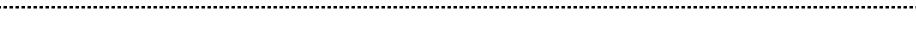 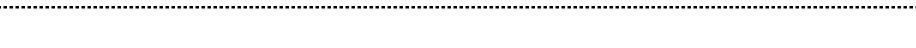 Datum	Versanddatum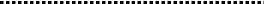 Für die GemeindeDer Gemeindepräsident	Der GemeindeschreiberMitteilung an	- Grundbuchamt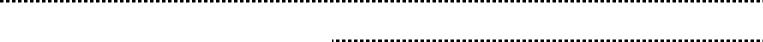 - Grundeigentümer Stammparzelle (alte Parzelle)- Grundeigentümer neue Parzelle (Wenn die Stammparzelle in mehrere Grundstücke aufgeteilt wird, muss dieser Feststellungsentscheid aus Transparenz- und Koordinationsgründen auch den Eigentümern der übrigen neuen Grundstücke zur Kenntnis gebracht werden.)RechtsmittelGegen diesen Entscheid kann innert 30 Tagen seit Zustellung beim Departement für Bau und Umwelt des Kantons Thurgau, 8510 Frauenfeld, Rekurs geführt werden. Dieser hat einen Antrag und eine Begründung zu enthalten und ist im Doppel unter Beilage des angefochtenen Entscheides einzureichen.Abkürzungen:PBG	Planungs- und Baugesetz vom 21. Dezember 2011PBV	Verordnung des Regierungsrates zum Planungs- und Baugesetz und zur Interkantonale Vereinbarung überdie Harmonisierung der Baubegriffe vom 18. September 2012aPBV 	Verordnung des Regierungsrates zum Planungs- und Baugesetz vom 26. März 1996BauR 	Baureglement der Gemeinde3/4Formular Nr. 7b: Teilung eines überbauten Grundstücks gemäss § 80 PBG (neue Baubegriffe anwendbar)FeststellungsentscheidGemeinde 	 Massgebende BeurteilungsgrundlagenErwägungenWird die Ausnützung durch die Teilung auf ein anderes Grundstück verlagert, so stellt die zuständige Gemeindebehörde durch Verfügung fest, in welchem Mass dieses Grundstück bereits in die Berechnung der Ausnützung einbezogen worden ist. Die Vorbelastung der Ausnützung ist im Grundbuch als öffentlich-rechtliche Eigentumsbeschränkung anzumerken (§ 80 Abs. 2 PBG).Parzelle Nr. 	 mit einer anrechenbaren Grundstücksfläche von	m2 soll gemässMutationsurkunde Nr. 	 in 	 Parzellen aufgeteilt werden. Die aktuelle Geschossflä- chenziffer (GFZ) / Baumassenziffer (BMZ) in der	-Zone beträgt  	Diesergibt eine maximal anrechenbare Grundstücksfläche von 	m2. Auf der Parzel- le Nr. 	wurden gemäss der/den Baubewilligung/en vom	und	Bauten und Anlagen mit insgesamt	m2 Geschossfläche /	m3 Bauvolumen bewilligt. Hierfür war eine anrechenbare Grundstücksflächevon gesamthaft	 m2 erforderlich. Gemäss Mutationsurkunde beträgt die Flächeder alten Parzelle Nr. 	 noch 	 m2 . Die neue Parzelle Nr. ist somit bereitsmit	 m2 anrechenbarer Grundstücksfläche in die Nutzungsberechnung auf ParzelleNr. 	 (alt) einbezogen.4/4Die Gemeinde	entscheidet:Es wird festgestellt, dass die neue Parzelle Nr.  ……….. mit 	 m2 indie Berechnung der Ausnützung der alten Parzelle Nr. 	 einbezogen ist.Diese Verfügung ist als „öffentliche-rechtliche Eigentumsbeschränkung“ bezüglich Ziffer 1 mit dem Stichwort „Vorbelastung betreffend Ausnützung“ im Grundbuch anzumerken. Die Anmeldung erfolgt durch die Gemeindebehörde.Die Kosten der Grundbuchanmerkung gehen zulasten des/der Grundeigentümer der Par- zelle Nr.  	 Der/Die Grundeigentümer bezahlt/en eine Verfahrensgebühr von Fr.  	 Beilagen 
-Datum	VersanddatumFür die GemeindeDer Gemeindepräsident	Der GemeindeschreiberMitteilung an- Grundbuchamt- Grundeigentümer Stammparzelle (alte Parzelle)- Grundeigentümer neue Parzelle (Wenn die Stammparzelle in mehrere Grundstücke aufgeteilt wird, muss dieser Feststellungsentscheid aus Transparenz- und Koordinationsgründen auch den Eigentümern der übrigen neuen Grundstücke zur Kenntnis gebracht wer- den.)	 RechtsmittelGegen diesen Entscheid kann innert 30 Tagen seit Zustellung beim Departement für Bau und Umwelt des Kantons Thurgau, 8510 Frauenfeld, Rekurs geführt werden. Dieser hat einen Antrag und eine Begründung zu enthalten und ist im Doppel unter Beilage des angefochtenen Entscheides einzureichen.Abkürzungen:IVHB Interkantonale Vereinbarung über die Harmonisierung der Baubegriffe vom 22. September 2005PBG	Planungs- und Baugesetz vom 21. Dezember 2011PBV	Verordnung des Regierungsrates zum Planungs- und Baugesetz und zur Interkantonale Vereinbarung überdie Harmonisierung der Baubegriffe vom 18. September 2012BauR 	Baureglement der GemeindeGrundeigentümer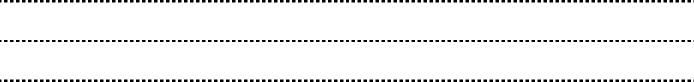 ParzelleOrtEingang Geometer- mutation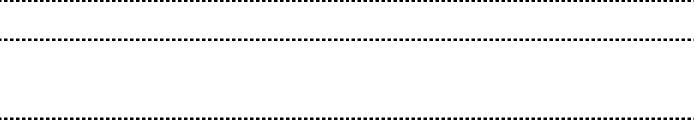 GrundeigentümerParzelleOrtEingang Geometer- mutation